Республика Бурятия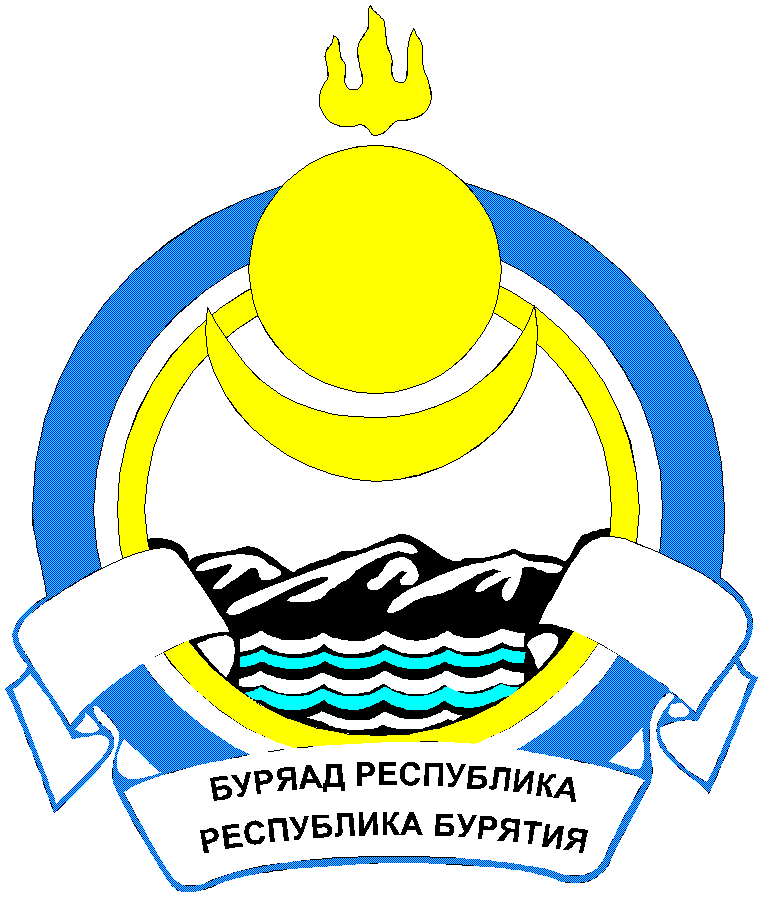 СОВЕТ ДЕПУТАТОВМУНИЦИПАЛЬНОГО ОБРАЗОВАНИЯСЕЛЬСКОЕ ПОСЕЛЕНИЕ «САЯНТУЙСКОЕ»ТАРБАГАТАЙСКОГО РАЙОНАР Е Ш Е Н И Еот « 28 » декабря 2022г.	                      №   220               		с. Нижний СаянтуйО внесении изменений в Решение от 24.01.2018г. №590 «Об утверждении Положения об оплате труда муниципальных служащих МО СП "Саянтуйское" в новой редакции»Во исполнение п.4 ст.86 Бюджетного кодекса Российской Федерации, ст.53 Федерального закона от 06.10.2003г. №131-ФЗ "Об общих принципах организации местного самоуправления в Российской Федерации", ст.13 Закона Республики Бурятия от 10.09.2007г. № 2431-III"О муниципальной службе в Республике Бурятия", Устава МО СП "Саянтуйское", РЕШИЛ:1. Внести изменение в Решение от 24.01.2018г. №590 «Об утверждении Положения об оплате труда муниципальных служащих МО СП "Саянтуйское" в новой редакции»:1.1 Приложение №01 к Положению об оплате труда муниципальных служащих МО СП «Саянтуйское» изложить в новой редакции (приложение к решению).2. Настоящее решение распространяет свое действие на отношения, возникшие с 01 октября 2022г.3. Контроль за исполнением данного решения возложить на Главу муниципального образования сельского поселения «Саянтуйское».      4. Настоящее Решение вступает в силу со дня его обнародования.Глава муниципального образования 	Тимофеева Е.А.сельского поселения « Саянтуйское»Председатель Совета депутатовМО СП « Саянтуйское»	Жовтун Ю.А.Приложениек Решению № ___от «__» ________ 2022г.Размеры должностных окладовмуниципальных служащих МО СП «Саянтуйское»Приложение №01к Положению об оплате труда муниципальных служащихМО СП «Саянтуйское»Наименование должностейРазмеры должностных окладов(руб.) Высшие должности муниципальной службы-Главные должности муниципальной службыНачальник управления7652,00Заместитель начальника управления7266,00Ведущие должности муниципальной службыНачальник отдела6880,00Заместитель начальника отдела6493,00Старшие должности муниципальной службыГлавный специалист6107,00Ведущий специалист5719,00Младшие должности муниципальной службыСпециалист первого разряда5333,00Специалист второго разряда4948,00